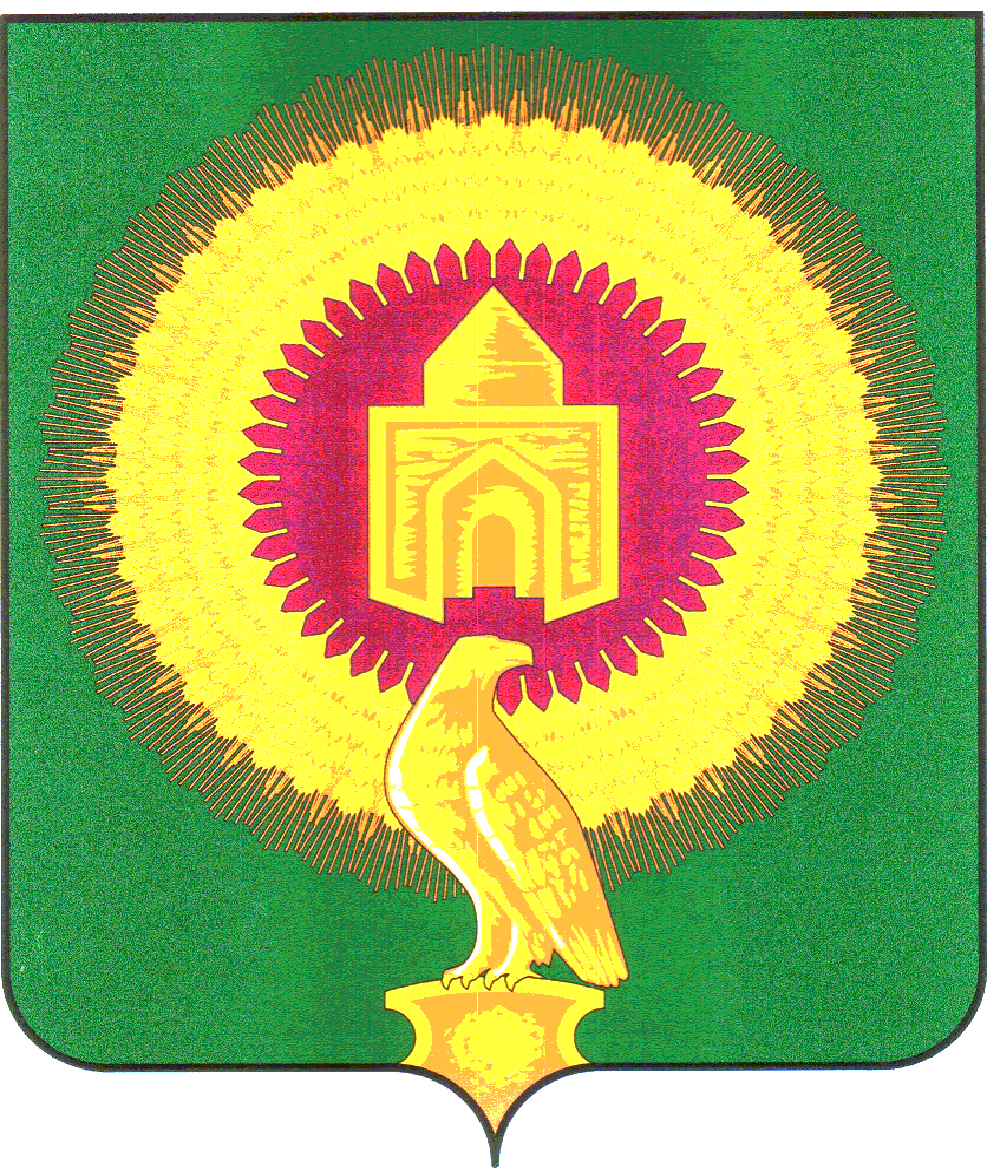 СОВЕТ ДЕПУТАТОВКРАСНООКТЯБРЬСКОГО СЕЛЬСКОГО ПОСЕЛЕНИЯВАРНЕНСКОГО МУНИЦИПАЛЬНОГО РАЙОНАЧЕЛЯБИНСКОЙ ОБЛАСТИ                                   РЕШЕНИЕ                                     ПРОЕКТот        2023 года      № О передаче части полномочий порешению вопросов местногозначения Варненскомумуниципальному району на 2024 годВ соответствии с частью 4 статьи 15 Федерального закона от 06.10.2003 года № 131-ФЗ «Об общих принципах организации местного самоуправления в Российской Федерации», Решения Совета депутатов Краснооктябрьского сельского поселения от 05.11.2020 года № 13 «Об утверждении Порядка заключения соглашений между органом местного самоуправления Краснооктябрьского сельского поселения и органами местного самоуправления Варненского муниципального района о передаче осуществления части полномочий по решению вопросов местного значения», Устава Краснооктябрьского сельского поселения, Совет депутатов Краснооктябрьского сельского поселенияРЕШАЕТ:1. Передать с 01.01.2024 года по 31.12.2024 года Варненскому муниципальному району часть полномочий по решению вопросов местного значения в соответствии с п.1 ч.1 ст.14 № 131-ФЗ - осуществление внешнего и внутреннего финансового контроля в рамках заключенных соглашений.2. Финансовое обеспечение полномочия, осуществляется за счёт межбюджетных трансфертов в размере 65104 (Шестьдесят пять тысячи сто четыре) рублей 00 копеек, предусмотренных в бюджете Краснооктябрьского сельского поселения.3. Администрации Краснооктябрьского сельского поселения Варненского муниципального района заключить соглашение с администрацией Варненского муниципального района и Контрольно - счетной палатой Варненского муниципального района Челябинской области о передаче части полномочий, указанных в части 1 настоящего решения.4. Контроль за исполнением настоящего решения возложить на главу Краснооктябрьского сельского поселения А.М.Майоров5. Настоящее Решение вступает в силу со дня его подписания и обнародования.Глава Краснооктябрьскогосельского поселения	______________	А.М.МайоровПредседатель Совета депутатов	______________	Л.В.Князева.